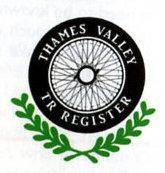 Annual Lunch Menu at the Onslow Arms West ClandonSunday 21st January 2018 2pm for 3pmStartersRoasted butternut squash soup, chestnut cream toasted pumpkin seeds orJohn Ross smoked salmon, potato blini, beetroot & horseradish relish, sour cream & chivesorWild mushrooms & spinach tart, rocket, shaved parmesan & truffle oilOrHam hock, balsamic onion & parsley terrine, piccalilli & toasted sourdoughMainsRoasted crown of turkeyServed with roasted potatoes, bacon wrapped thyme & chestnut stuffing,Cumberland chipolatas bread sauce & roasted potatoesorRoast rump of Surrey beef served with Yorkshire pudding & roast potatoesorPan fried fillet of sea bream, chive potato cake, spinach, lobster & caper creamorSweet potato spinach & field mushroom Wellington, tenderstem broccoliRoasted red pepper sauceorTwice cooked free range pork belly, spiced quince & apple compotec creamy mash buttered kale red wine jusRed wine jus*All served with fresh vegetablesPuddings and DessertsHomemade Christmas pudding, clotted cream mulled wine sauceorToffee pudding, treacle toffee sauce, vanilla ice creamorDark chocolate & black cherry delice,  shortbread biscuitOrSelected British cheeses, with savoury biscuits & chutneyFreshly brewed coffee and warmed mince pies(Service not included)Half bottle of wine per person included All other drinks are paid for a                                    £36.00 per person, including ½ Bottle of house wine per person(Service not included)All other drinks are paid for at barPlaces are always limited so please respond as soon as possible to avoid disappointmentPlease contact Alan Charlwood by email [alan.charlwood@btinternet.com] with Menu requests.Arrangement for payment, preferably by cheque made payable to:-‘TR Register – Thames Valley Group‘and sent to Alan Charlwood, 21, Trystings Close, Claygate, KT Alan.charlwood@btinternet.com phone 07785335240 